СПОСОБЫ ПРОВЕРКИ ПАРНЫХ ЗВОНКИХ И ГЛУХИХ СОГЛАСНЫХ 
В КОРНЕ СЛОВА. ЗАКРЕПЛЕНИЕПредметные результаты: будут учиться применять правила правописания парных по звонкости-глухости согласных в корне слова.Метапредметные результаты: будут учиться высказывать свои предположения относительно способа решения учебной задачи; в сотрудничестве с учителем находить варианты решения учебной задачи, учитывать правило (алгоритм) в контроле способа ее решения, осознанно строить речевое высказывание в устной форме, осуществлять анализ, сравнение, классификацию языкового материала, составлять простейшие инструкции, определяющие последовательность действий при решении учебных задач; признавать существование различных точек зрения; высказывать собственное мнение; оценивать советы и предложения других людей, использовать в общении правила вежливости.Личностные результаты: развитие способности к самооценке на основе критерия успешности учебной деятельности.Ход урокаПОВТОРЕНИЕУчащимся можно предложить отгадать загадку.Неразлучный круг подругтянет к солнцу сотни рук.А в руках — душистый грузРазных бус на разный вкус. (Сад.) [1]	В. Фетисов Учитель. Что можете сказать о слове сад? (Слово отвечает на вопрос что?, обозначает предмет; состоит из одного слога, трех звуков, из которых один гласный звук — [а], и два согласных — [с], [т] — парных глухих, парных твердых; на конце слова согласный звук нужно проверять, т. к. звук и буква его обозначающая может не совпадать.) Подберите проверочные слова к слову сад. (Сады, садовник, садить, садовый.) Какие способы проверки парного глухого согласного в корне слова вы использовали? (Изменение слова и подбор однокоренных слов.) Найдите в загадке еще слова, в которых написание согласных нужно проверять (загадка построчно повторяется). (Круг, подруг, рук, груз, бус, вкус.) Определите в перечисленных словах местоположение парного по звонкости-глухости согласного. (На конце слов.) Для какого из этих слов в загадке имеется проверочное слово? (Рук — руках.) Подберите для каждого из оставшихся слов проверочные слова.На усмотрение учителя детям можно предложить записать в тетради соответствующие пары слов: проверочное слово — проверяемое слово, при необходимости пропуская буквы в других «опасных» местах (например, в слове подруг), которые вставятся на этапе проверки выполненного задания после коллективного обсуждения.Целесообразно вместе с учащимися вспомнить рефлексию с предыдущего занятия, какие трудности озвучивались ими по результатам предыдущего урока, на основании чего сформулировать тему и задачи урока, записать их на доске.ЗАКРЕПЛЕНИЕ ИЗУЧЕННОГО МАТЕРИАЛАУчитель. Прочитайте в упр. 136 письмо, которое Незнайка написал своему другу Пончику. Что содержит данное письмо? (Инструкцию с описанием маршрута до дома Незнайки.) Как вы думаете, сможет ли Пончик добраться до дома Незнайки, руководствуясь данным описанием маршрута? Обоснуйте свое мнение. (Высказывания учащихся.) Рассмотрите предметные рисунки на с. 97. По какому признаку вы можете объединить их в пары? (По подобию звучания слов: лук — луг; прут — пруд; плод — плот; рос — роз, когда их много.) Какие из изображенных предметов упоминал Незнайка в своем письме? (Высказывания учащихся.) Что не учел Незнайка при записи данных слов? (На конце каждого их этих слов стоят парные по звонкости-глухости согласные, у которых звук и буква его обозначающая может не совпадать.) Сделайте вывод: какая роль в слове принадлежит буквам? Почему нужно внимательно относится к каждой букве в слове? (Высказывания учащихся.)Самостоятельная работаУчащиеся исправляют текст Незнайки и записывают его в тетрадь. После выполнения задания проводится проверка.Учитель. Прочитайте слова в упр. 135. По какому признаку они разделены на три группы? Обоснуйте свое мнение. (Высказывания учащихся.) Найдите в каждой группе слов лишнее слово, объясните свой выбор. (Ответы учащихся.) Прочитайте с доски утверждение:Каждое слово из упр. 135 можно проверить, просто изменив его.Учитель. Согласны ли вы с данным утверждением? Обоснуйте свой ответ. (Высказывания учащихся.) Подберите к словам однокоренные проверочные слова. Что они обозначают: предмет, признак или действие предметов? (Ответы учащихся.) Выпишите из каждой группы лишнее слово, запишите к нему проверочное. Выделите в словах корни, подчеркните буквы, которые проверяли.Прочитайте на с. 96 утверждение Павлика. Насколько вы с ним согласны? Приведите в подтверждение своего ответа соответствующие примеры. (Высказывания учащихся.)Рассмотрите рисунки в упр. 134, прочитайте подписи к ним. Чем отличаются слова доставлять — доставать? Можно ли эти слова назвать однокоренными? (Высказывания учащихся.) С опорой на рисунки устно составьте два предложения с использованием слова доставлять — доставать. (Высказывания учащихся.) Прочитайте сочетания слов. Как вы понимаете значение слова багаж? Где вы уже встречали это слово? (В первой части учебника, в стихотворении С. Маршака «Дама сдавала в багаж…») Какие «опасные» места есть в слове багаж? (Безударный гласный в первом слоге и парный по звонкости-глухости согласный на конце слова.) Каковы будут ваши действия для того, чтобы выяснить, какими буквами обозначить данные звуки? (Буква безударного гласного в первом слоге не проверяется ударением, поэтому ее нужно уточнять по орфографическому словарю; для проверки парного по звонкости-глухости согласного нужно изменить слово: багаж — багажи.) В каких еще словах в данных выражениях есть подобные «опасные» места? Почему в некоторых словах пропущены буквы? Что указывается в круглых скобках? (Ответы учащихся.) Спишите данные сочетания слов, подбирая проверочные слова и вставляя пропущенные буквы.Учащиеся выполняют упр. 133: читают сочетания слов с пропущенными буквами, с опорой на образец подбирают проверочные слова и записывают в тетради.Учитель возвращается к записанным на доске задачам, сформулированным в начале урока, вместе с детьми обсуждает, насколько каждая из них решена. Учащиеся высказываются о своих достижениях, отмечают трудности, с которыми они столкнулись на уроке, и поясняют учителю, на что по данной теме они хотели бы обратить внимание на следующем уроке.Работа в рабочей тетрадиУпр. 102. Учащиеся читают слова, находят, в каких из них буква д обозначает звук [т], подбирают к данным словам проверочные и записывают их в таблицу в одну из колонок, определяя способ проверки слова: один — много или однокоренное слово.Работа в тетради ФУУДУпр. 40. Учащиеся читают стихотворение из упр. 39 и подчеркивают в нем согласные, которые нужно проверять.Домашнее задание: упр. 137.ЗАКРЕПЛЕНИЕПредметные результаты: будут учиться применять правила правописания парных по звонкости-глухости согласных в корне слова.Метапредметные результаты: будут учиться осознавать познавательную задачу, решать ее под руководством учителя или самостоятельно, понимать информацию, представленную в изобразительной форме, переводить ее в словесную форму, работать с информацией, представленной в виде текста, таблиц, схем, анализировать изучаемые языковые явления с выделением существенных признаков; выражать свои мысли в устной форме, ориентироваться на позицию собеседника в общении, адекватно использовать речевые средства для решения коммуникативных задач, оценивать советы и предложения других людей, использовать в общении правила вежливости.Личностные результаты: развитие этических чувств.Ход урокаПОВТОРЕНИЕУчащимся можно предложить прочитать с доски сочетания слов.Образец: доставлять мебель — доставка мебели.Рубить дрова, смазать колеса, отправить письмо, посадить деревья.Учитель предлагает учащимся самостоятельно сформулировать задание и письменно его выполнить. Как вариант, в зависимости от уровня подготовки класса, возможно предварительное коллективное обсуждение того, какое задание можно предложить для работы с данными словами, после чего учащиеся переходят к самостоятельной работе. После проверки выполненного задания и обсуждения трудностей, с которыми столкнулись дети, формулируется тема и задачи урока, которые фиксируются на доске.ЗАКРЕПЛЕНИЕ ИЗУЧЕННОГО МАТЕРИАЛАУчитель. Прочитайте слова из упр. 138. Что они обозначают? (Предмет, признак и действия предметов.) Докажите, что ваши ответы верны. (Высказывания учащихся.) Прочитайте с доски/слайда презентации утверждение:Все слова из упр. 138 являются однокоренными.Можно ли сказать, что это утверждение верное? Обоснуйте свое мнение. (Высказывания учащихся.) Сравните слова, записанные на доске: сторожил — старожил. Чем они отличаются? Попробуйте объяснить, как вы понимаете значение каждого слова. (Высказывания учащихся.) В каком из данных слов, на ваш взгляд, два корня? Обоснуйте ответ. (Высказывания учащихся.) Выпишите из упр. 138 однокоренные слова, выделите в каждом из них корень. В каких из записанных вами слов есть «опасные» места? (Во всех, но в одних из них «опасным» является безударный гласный в корне слова, а в других — парный по звонкости-глухости согласный.) Назовите среди данной группы слов проверочные для слов с безударной гласной; для слов с парными по звонкости-глухости согласными. (Ответы учащихся.)Изучите таблицу, данную в упр. 139. Что в ней отражено? (Ответы учащихся.) Кто заполнял эту таблицу? (Павлик.) Проверьте, правильно ли он сделал все записи? Если нет, укажите, в каких строках находятся ошибки. Обоснуйте свой ответ. (Высказывания учащихся.) Какие способы использовал Павлик для проверки в корнях слов парных по звонкости-глухости согласных звуков? (Изменение слов, например, лоб — лба, крот — кроты, и подбор однокоренных слов.) Как вы думаете, почему Павлик не смог подобрать проверочные слова к последнему слову в таблице? (Высказывания учащихся.)Запишите проверочные слова для последнего слова. Какие варианты для данного слова вы использовали? Обоснуйте свои ответы. (В слове лу[к] на конце находится парный по звонкости-глухости согласный звук [к], который на письме может обозначатся буквой к или г. Выбор буквы зависит от смысла слова. Если слово лу[к] обозначает растение, тогда проверочными словами станут слова лука, луковый; если слово лу[к] обозначает безлесный участок земли, на котором растут травы, тогда проверочными словами будут луга, луговой.)Изучите в упр. 140 карту лесных эльфов, которую нашли Аленка и Павлик. В какое время года эльфы ее сделали? Обоснуйте свой ответ. (Зимой, т. к. на карте обозначен сугроб и самое холодное место в лесу.) Выскажите свои предположения, можно ли клад найти в другое время года? Обоснуйте свое мнение. (Высказывания учащихся.) Попробуйте определить, с какой стороны леса можно подойти к месту, где находится клад. Объясните свою точку зрения. (Со стороны обрыва через сугроб дорога ведет к кладу, т. к. на этом маршруте в словах обрыв, сугроб, клад дорожки с правильными буквами для вставки в слова пересекаются друг с другом. Во всех остальных случаях при выборе правильной буквы для того или иного слова дорога ведет в тупик.) Подберите проверочные слова для каждого слова, указанного на карте, и запишите их в два столбика: проверочное слово — проверяемое слово.После выполнения задания организуется проверка. Желательно уточнить у детей, какие способы они использовали для проверки слов.Развитие речиУчащимся можно предложить пофантазировать по поводу клада, который эльфы спрятали в лесу, коллективно сочинить и рассказать небольшую историю.В конце урока выясняется, что для учащихся осталось непонятным, показалось сложным. Перечитываются задачи урока, дается оценка, в какой степени каждую из них удалось решить.Рубрика «Проверь себя»Учащиеся выполняют задания 1–3 на с. 100.Работа в рабочей тетрадиУпр. 103. Учащиеся читают слова, подчеркивают те из них, в которых не нужно проверять парный по звонкости-глухости согласный в середине слова. Для остальных слов подбирают с опорой на предложенный вопрос проверочные слова и записывают их. Домашнее задание: упр. 141.ПРЕДЛОЖЕНИЕПРЕДЛОЖЕНИЕ КАК ЕДИНИЦА РЕЧИПредметные результаты: будут учиться различать предложение и слова, не составляющие предложения; выделять предложения из речи.Метапредметные результаты: будут учиться выполнять действия по намеченному плану, а также по инструкциям, содержащимся в заданиях учебника, ориентироваться в учебнике — на шмуцтитулах, страницах учебника, в условных обозначениях; работать с информацией, представленной в разных формах (текст, рисунок, таблица, схема), под руководством учителя и самостоятельно осуществлять аналогии между изучаемым предметом и собственным опытом, по результатам наблюдений формулировать правила, определения, устанавливать причинно-следственные связи в изучаемом круге явлений, строить рассуждения в форме простых суждений об объекте, принимать участие в диалоге, общей беседе, выполняя правила речевого поведения (не перебивать, выслушивать собеседника, стремиться понять его точку зрения), работать в парах, учитывать мнение партнера, высказывать свое мнение, договариваться и приходить к общему решению в совместной деятельности; проявлять доброжелательное отношение к собеседнику.Личностные результаты: развитие заинтересованности в выполнении языковых и речевых заданий.Ход урокаПОВТОРЕНИЕУчащимся можно предложить рассмотреть на доске/слайде презентации схему, дополнить ее, рассказав все, что они знают о правописании парных звонких-глухих согласных в корне слова.ИЛИУчащиеся выполняют тест «Правописание парных звонких и глухих согласных в корне слова» из тетради «Тематический контроль». Проверку осуществляет учитель.ИЗУЧЕНИЕ НОВОГО МАТЕРИАЛАУчитель. Рассмотрите иллюстрацию на с. 101. С каким новым разделом мы начинаем знакомство? (Предложение.) Что вам уже знакомо по данной теме? Попробуйте объяснить, как вы понимаете, что такое предложение. Выскажите свои предположения с опорой на иллюстрации. (Высказывания учащихся.) Прочитайте задачи, ключевые слова и выражения. Какие из перечисленных задач мы уже решали на предыдущих уроках русского языка? Какие из них новые для вас? (Высказывания учащихся.) Найдите среди записей, данных около иллюстрации, предложение. Обоснуйте свой выбор с опорой на знания, которые у вас уже есть по теме «Предложение». (Высказывания учащихся.) Почему в предложении в двух словах пропущены буквы? Расскажите, по какому алгоритму вы будете действовать, чтобы определить буквы, которые нужно вставить в слова. (Ответы учащихся.)Учащимся можно предложить прочитать с доски/слайда презентации стихотворные строчки:В реке там рыба на бугремычит корова в конуресобака лает на заборепоет синичка в коридореиграют дети на стеневисит картина… [2]	Г. Граник Учитель. Легко ли было читать эти строки? Все ли понятно, о чем хотел рассказать автор? (Высказывания учащихся.) Можно ли назвать записи в каждой строке предложениями? Обоснуйте свое мнение. (Высказывания учащихся.) Что бы вы исправили в данном стихотворении? Попробуйте навести в строках порядок и вернуть смысл предложениям. (Коллективно анализируется каждая строка стихотворения, определяются границы предложений. Хором прочитывается стихотворение с верной расстановкой пауз между предложениями.) Что включает в себя правильное оформление предложения на письме? (Учащиеся дают ответ с опорой на ранее полученные знания.) Выберите из стихотворения любое одно предложение и запишите в тетрадь, исправив ошибки в его оформлении на письме.После выполнения задания организуется проверка.Учитель. Как вы думаете, какова будет сегодняшняя тема урока? Давайте ее сформулируем и запишем задачи урока (фиксируются учителем на доске).Прочитайте записи в упр. 142. Сколько среди них предложений? Обоснуйте свой ответ. (Высказывания учащихся.) Можно ли считать предложением запись из одного слова? В каком случае? При каких условиях? (Учащиеся высказывают свои предположения.) Произнесите предложения: Урок. Урок? Урок! Это одно предложение или три разных предложения? Докажите свое мнение. (Высказывания учащихся.) Произнесите каждое из этих предложений так, как того требует знак препинания. Какой вывод можете сделать? (Высказывания учащихся.) Проверьте правильность своих рассуждений, прочитав правило на с. 103.ЗАКРЕПЛЕНИЕ ИЗУЧЕННОГО МАТЕРИАЛАУчитель. Послушайте отрывок из стихотворения, определите сколько в нем предложений.Тепло. Июнь. Начало лета.Иду по лугу я с цветком. [3]	А. Мохорев Выслушиваются ответы учащихся.Учитель. Назовите предложения, состоящие из одного слова. (Тепло. Июнь.) Почему эти слова смогли стать предложениями? (Каждое из них выражает законченную мысль.) Назовите предложение из двух слов. Сколько слов в последнем предложении? Выделите из него предлоги. Для чего в предложении служат предлоги? (Для связи слов.) Как предлоги пишутся со словами? (Ответы учащихся.) Запишите данные предложения в тетрадь, пропуская в «опасных» местах буквы.При проверке выполненного задания уточняется, как предложения оформляются на письме. Также обращается внимание на орфограммы, выясняется какие буквы были пропущены в словах. Коллективно обсуждается, как проверить написание соответствующих букв, после чего заполняются пропуски в словах.Учитель. Прочитайте вопрос в упр. 144. (Ты видел в зоопарке зубра?) Сколько ответов на него дано? Зачитайте. Почему ответы такие разные? От чего, на ваш взгляд, зависит ответ на вопрос? (Высказывания детей учитель обобщает, подводя к тому, что все зависит от логического (смыслового) ударения, с помощью которого выделяется то или иное слово в вопросе, которое требует ответа.)Работа в парахУчащиеся читают друг другу предложение несколько раз, расставляя в нем смысловые ударения так, чтобы они соответствовали указанным ниже ответам.Учитель. Прочитайте с доски/слайда презентации стихотворные строчки. Самостоятельно сформулируйте к ним один вопрос. Запишите его вместе с ответом (для слабых учеников можно предложить работу в паре с более сильным учеником).Встал журавлик утром рано,сено косит для барана. [4]	М. Стельмах После выполнения задания организуется проверка.Второклассники перечитывают записанные на доске задачи урока, коллективно обсуждают, полностью ли они выполнены или остались вопросы, которые требуют решения на следующем уроке.Работа в тетради ФУУДУпр. 57. Учащимся озвучивается ситуация, в которой девочке Тане нужно «выполнить» тест по русскому языку. Детям предлагается помочь Тане найти среди предложенных записей и отметить строки, в которых даны предложения.Упр. 59. Учащимся предлагается «оценить» работу Тани по составлению предложений из готовых наборов слов. Выбрать один из вариантов ответов (справилась, потому что… / не справилась, т. к. в предложениях…) и дополнить его.Домашнее задание: упр. 145, правило на с. 103.ПРЕДЛОЖЕНИЯ ПО ЦЕЛИ ВЫСКАЗЫВАНИЯПредметные результаты: будут учиться сравнивать предложения по цели высказывания и по интонации (без терминов) с опорой на содержание (цель высказывания), интонацию (мелодику, логическое ударение), порядок слов, знаки конца предложения.Метапредметные результаты: будут учиться воспринимать смысл читаемых текстов, выделять из них существенную информацию, устно передавать содержание текста, под руководством учителя оценивать результат своих действий, вносить соответствующие коррективы, осуществлять аналогии между изучаемым явлением и собственным (приобретенным) опытом, по результатам наблюдений формулировать правило, учитывать правило (алгоритм) в планировании и контроле способа решения.Личностные результаты: развитие понимания нравственного содержания поступков окружающих людей, ориентации в поведении на принятые моральные нормы.Ход урокаПОВТОРЕНИЕ Учащимся предлагается послушать стихотворение, посчитать в нем количество предложений.Лето. Солнце. Полдень жаркий.В зоопарке тишина.Спят все звери в зоопаркеот микроба до слона. [5]	А. Усачев Учитель. С помощью каких предложений автор смог описать настроение (атмосферу), которая царила в зоопарке? (Высказывания учащихся.) Сколько слов в составе этих предложений? Как на письме отличить слово от слова-предложения? (Ответы учащихся.) Назовите предложение из двух слов. (Полдень жаркий.) Можно ли утверждать, что в этих двух словах выражена законченная мысль? Обоснуйте свой ответ. (Высказывания учащихся.) Рассмотрите иллюстрацию. Составьте по ней 2 – 3 предложения, состоящих из одного слова.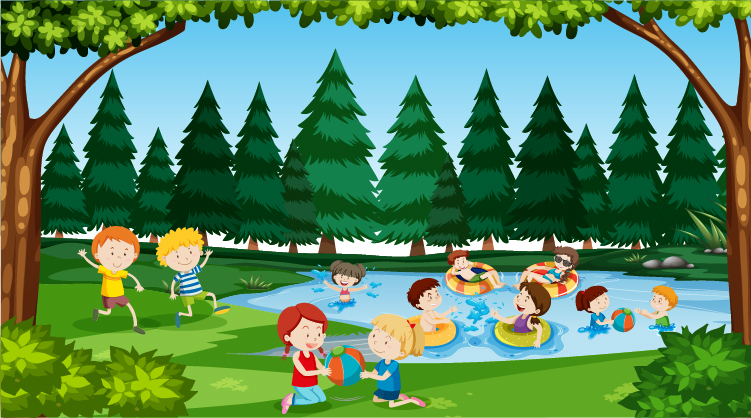 (Выслушиваются ответы учащихся.)ИЗУЧЕНИЕ НОВОГО МАТЕРИАЛАУчитель. Рассмотрите иллюстрацию в упр. 146. Знаком ли вам сюжет данной сказки? (Высказывания учащихся.) Посмотрите этот отрывок из мультфильма, обратите внимание на интонацию, с какой герои произносят свои реплики. Какие интонации вы услышали? (В голосах героев прозвучали вопрос, утверждение, возмущение.) Как все эти интонации передать на письме? (Учащиеся высказывают свои предположения.) Как вы думаете, о чем сегодня пойдет речь на уроке? Давайте сформулируем тему и задачи урока (фиксируются учителем на доске).Прочитайте в упр. 146 диалог, данный около рисунка. Кому принадлежат реплики? (Высказывания учащихся.) Какие знаки препинания стоят в конце предложений? Почему они разные? Как они помогают нам понять, с какой интонацией нужно читать предложения? (Высказывания учащихся.) Какие чувства испытывал Винни-Пух, застряв в дверях домика Кролика? Выберите из слов для справки ответы, которые вы считаете верными. Прочитайте реплики Винни-Пуха с той интонацией, чувством, которое вы выбрали. (Ответы учащихся.) Как вы думаете, почему Винни-Пух не смог выйти из дома Кролика? (Высказывания учащихся.) Что испытывал Кролик, увидев, что его гость попал в такую неловкую ситуацию? Зачитайте реплики хозяина дома с соответствующей интонацией. (Заслушивается чтение учащихся.)Сделайте вывод: какие бывают предложения в зависимости от того, что мы хотим с их помощью передать. Как такие разные предложения правильно оформить на письме? (Высказывания учащихся.) Проверьте правильность своих рассуждений, прочитав правило на с. 106. Какую новую информацию вы из него почерпнули? (Ответы учащихся.)С опорой на схему, данную в образце, составьте и запишите предложение. (Винни-Пух пришел в гости к Кролику.)На усмотрение учителя учащимся можно предложить работу по вариантам: выписать из диалога предложения, которые:1-й вариант: содержат вопрос;2-й вариант: содержат сообщение (утверждение);3-й вариант: содержат призыв.ЗАКРЕПЛЕНИЕ ИЗУЧЕННОГО МАТЕРИАЛАУчитель. Рассмотрите иллюстрацию в упр. 147. Послушайте диалог, скажите, какие предложения по цели высказывания в нем используются. (После восприятия на слух диалога учащиеся отвечают на поставленный вопрос.) Одинаковые ли чувства испытывали герои данного диалога? Обоснуйте свое мнение. (Высказывания учащихся.) Прочитайте диалог. Найдите в нем предложения, в которых содержится вопрос. С каким чувством задает их Карлсон? Попробуйте сформулировать ответ, опираясь на слова для справки из упр. 146. (Ответы учащихся.) Как предложения, содержащие вопрос, оформлены на письме? Прочитайте последнюю реплику Карлсона. Какой знак препинания стоит в конце предложения? (Вопросительный и восклицательный знаки.) Как вы думаете, что выражает предложение, в котором на конце стоят такие знаки? Какие чувства оно передает? (Высказывания учащихся учитель обобщает и уточняет.) Выпишите из диалога реплики Карлсона, в котором выражается его возмущение и отчаяние. Обоснуйте свой выбор.После выполнения задания у учащихся целесообразно спросить: какие знаки препинания стоят в конце выписанных из текста предложений? Требуют ли данные вопросы обязательного ответа?Учитель. Прочитайте текст в упр. 148. Сколько героев участвует в разговоре? Зачитайте слова каждого из них. Кого обсуждала семья? Подтвердите свой ответ текстом. Одинаково ли относились к котенку члены одной семьи? (Высказывания учащихся.) Какое чувство выразил папа в своей реплике? Мама? Павлик? Выберите из предложенных вариантов ответы и обоснуйте свой выбор. (Высказывания учащихся.) Как вы думаете, какие знаки препинания должны стоять в конце реплик участников разговора? Выпишите из текста только слова папы, мамы и Павлика. Поставьте в конце каждого предложения соответствующий знак. Обоснуйте свой выбор.Прочитайте выражение в рубрике «Объясни!». (Свет не без добрых людей.) Как вы понимаете его смысл? (Высказывания учащихся.) Насколько, на ваш взгляд, данное выражение подходит к ситуации, описанной в тексте упр. 148? Обоснуйте свое мнение. (Высказывания учащихся.)Проводится рефлексия, в ходе которой выясняется, насколько поставленные в начале урока задачи выполнены. Учащихся можно попросить оценить свою работу на уроке и определить трудности, с которыми они, возможно, столкнулись при выполнении заданий.Работа в рабочей тетрадиУпр. 105. Учащиеся читают стихотворение, определяют, что выражает каждое из его предложений. Из предложенных вариантов ответа отмечают те, которые считают правильными.Работа в тетради ФУУДУпр. 58. Учащиеся читают предложения, с помощью различных условных значков отмечают, какие из них содержат вопрос, в каких выражается просьба или удивление.Домашнее задание: упр. 149, правило на с. 106.ВОСКЛИЦАТЕЛЬНЫЕ ПРЕДЛОЖЕНИЯПредметные результаты: будут учиться сравнивать предложения по цели высказывания и по интонации (без терминов) с опорой на содержание (цель высказывания), интонацию (мелодику, логическое ударение), порядок слов, знаки конца предложения.Метапредметные результаты: будут учиться воспринимать смысл читаемых текстов, выделять из них существенную информацию, устно передавать содержание текста, под руководством учителя оценивать результат своих действий, вносить соответствующие коррективы, осуществлять аналогии между изучаемым явлением и собственным (приобретенным) опытом, по результатам наблюдений формулировать правило, учитывать правило (алгоритм) в планировании и контроле способа решения.Личностные результаты: развитие понимания нравственного содержания поступков окружающих людей, ориентации в поведении на принятые моральные нормы.Ход урокаПОВТОРЕНИЕРечевая разминкаС целью отработки артикуляционного аппарата и четкости произношения звуков учащимся можно предложить заучить стихотворные строки:Туча тучуповстречала.Туча тучепрокричала:— Что гуляешьна пути?Прочь с дороги!Дай пройти! [6]	В. Орлов Учитель. Какие предложения используются в данном стихотворении? (Предложения, содержащие сообщение, вопрос и призыв к действию.) Какие знаки препинания вы будете использовать при записи данных предложений? Обоснуйте свое мнение. (Ответы учащихся.)Прочитайте предложения в упр. 150. Что между ними общего? Чем они отличаются? (Высказывания учащихся.) На что показывает восклицательный знак? Можно ли обойтись без него? (Высказывания учащихся.) Как вы думаете, о чем пойдет речь на уроке? Давайте сформулируем тему и задачи урока (фиксируются учителем на доске).ИЗУЧЕНИЕ НОВОГО МАТЕРИАЛАУчитель. Прочитайте с доски/слайда презентации утверждения. Есть ли среди них ложные? Обоснуйте свое мнение.Восклицательный знак ставится в конце предложения.Восклицательный знак используется вместе с точкой.Восклицательный знак используется вместе с вопросительным знаком.В конце предложения можно поставить несколько восклицательных знаков.(Выслушиваются ответы учащихся.)Детям предлагается прочитать с доски (или индивидуальных листов, розданных заранее) стихотворение Владимира Орлова.— Кра! —кричит ворона. —Кража!Караул!Грабёж!Пропажа!Вор прокралсяутром рано!Грош украл ониз кармана!— Стой, ворона,не кричи.Не кричи ты,помолчи.Жить не можешьбез обмана,у тебя ведьнет кармана.— Как?! —подпрыгнула ворона,и моргнулаудивлённо:— Что ж вы раньшене сказали?!Кар-р-раул!Кар-р-ман укр-р-рали! [7]Учитель. Найдите и зачитайте в стихотворении предложения, которые подтверждают высказывания о восклицательном знаке, записанные на доске/в презентации. (Ответы учащихся.) Есть ли среди них вопросительные предложения? Для чего в таких предложениях рядом с вопросительным стоит еще и восклицательный знак? Какие эмоции вороны они передают? (Ответы учащихся.) Какие предложения доказывают, что утверждение о совместном использовании восклицательного знака и точки является ложным? (Стой, ворона, не кричи. Не кричи ты, помолчи. Данные предложения содержат просьбу, они могут быть либо невосклицательными, тогда в конце предложений ставится точка, либо восклицательными, тогда при их оформлении на письме в конце вместо точки ставится восклицательный знак.) Сделайте вывод: какова в предложении роль восклицательного знака? (Высказывания учащихся.)Прочитайте стихотворение в упр. 151. Насколько мнение автора совпадает с вашими выводами о восклицательном знаке? (Высказывания учащихся.) Выпишите из стихотворения восклицательные предложения.ЗАКРЕПЛЕНИЕ ИЗУЧЕННОГО МАТЕРИАЛАУчитель. Рассмотрите иллюстрации в упр. 153. Что в них вам кажется нереальным, неправильным? (Высказывания учащихся.) Прочитайте рифмовки. Насколько они соответствуют иллюстрациям? (Высказывания учащихся.) Какие ошибки вы заметили в записи рифмовок? (Неправильное оформление предложений на письме, неверное употребление некоторых слов.) Исправьте слова, как того требует смысл. (Ответы учащихся.) Какие знаки препинания нужно поставить в конце каждой рифмовки? Обоснуйте свое мнение. Спишите обе исправленные рифмовки, правильно оформляя предложения на письме.Учащиеся выполняют упр. 152: читают предложения, интонационно передавая различные чувства. Как вариант, можно попросить учащихся попробовать передать вопросительно-восклицательную интонацию. Второклассники списывают предложения, расставляя в конце каждого из них знаки препинания.Учитель. Смогли ли мы решить поставленные на урок задачи? Обоснуйте свой ответ. (Свободные высказывания учащихся.) На что необходимо обратить внимание по данной теме на следующих уроках?Работа в рабочей тетрадиУпр. 106. Учащиеся читают двустишье, подчеркивают в нем вопросительные слова (четыре слова: кто, куда, когда, кому). С опорой на эти слова составляют четыре предложения, которые содержат вопрос, и записывают их, пропуская буквы в «опасных» местах.Работа в тетради ФУУДУпр. 60. Учащиеся читают текст, придумывают к нему задание и выполняют его (определяют в тексте границы предложений и правильно их оформляют: расставляют знаки препинания в конце предложений и вставляют прописные буквы).Домашнее задание: упр. 154, словарное слово — каникулы.СВЯЗЬ СЛОВ В ПРЕДЛОЖЕНИИПредметные результаты: будут учиться находить главные члены предложения (основу предложения) без введения терминов, устанавливать по вопросам связи слов между словами в предложении, составлять предложения по схеме, рисунку, на определенную тему.Метапредметные результаты: будут учиться выполнять действия по намеченному плану, а также по инструкциям, содержащимся в заданиях учебника, ориентироваться в учебнике — на страницах учебника, в условных обозначениях; работать с информацией, представленной в разных формах (текст, рисунок, схема), под руководством учителя и самостоятельно осуществлять аналогии между изучаемым предметом и собственным опытом, по результатам наблюдений формулировать правила, определения, устанавливать причинно-следственные связи в изучаемом круге явлений, строить рассуждения в форме простых суждений об объекте, принимать участие в диалоге, общей беседе, выполняя правила речевого поведения (не перебивать, выслушивать собеседника, стремиться понять его точку зрения), работать в парах, учитывать мнение партнера, высказывать свое мнение, договариваться и приходить к общему решению в совместной деятельности; проявлять доброжелательное отношение к собеседнику.Личностные результаты: развитие эмпатии.Ход урокаПОВТОРЕНИЕС целью повторения изученного материала учащимся можно предложить пунктуационный диктант. Учитель читает построчно стихотворение, учащиеся на листочках (или в тетрадях) в строчку, по порядку ставят те знаки препинания, которые они поставили бы при записи данных предложений.— Здрасьте, здрасьте, ждем гостей!— Мы промокли до костей.— Где ваш зонтик?— Потеряли.— Где калоши?— Кот унес!— А перчатки?— Скушал пес. [8]	И. Рахилло После выполнения задания проводится проверка.Учитель. Рассмотрите иллюстрацию в упр. 155. Составьте по ней предложение, в котором…содержится утверждение;заключается вопрос;выражается восторг, сильные эмоции.(Высказывания учащихся.)Учитель. Объясните, какие знаки препинания вы поставите в каждом из составленных вами предложений. (Ответы учащихся.)ИЗУЧЕНИЕ НОВОГО МАТЕРИАЛАУчитель. Прочитайте предложение, которое в упр. 155 предлагается к иллюстрации. (Рыжая лиса гонится за зайцем.) Как вы думаете, почему в нем выделены два слова? Что означают вопросительные знаки, которые стоят над словами? (Высказывания учащихся.) О чем пойдет разговор на уроке? Давайте сформулируем тему и задачи урока (фиксируются учителем на доске).Произнесите хором предложение. Кто выполняет действие? (Лиса.) В какой форме стоит слово лиса? (В начальной форме, т. к. отвечает на вопрос кто?) Какое действие выполняет лиса? Поставьте от слова лиса вопрос к слову, которое обозначает действие. (Лиса (что делает?) гонится.) Сделайте вывод: почему сочетание слов лиса гонится выделено в предложении. (Эти два слова являются главными, или основой предложения. Первое слово — лиса — обозначает предмет, который в предложении является главным действующим лицом, второе слово — гонится — обозначает действие, которое данный предмет выполняет.) Что обозначает стрелочка, которая нарисована над словом гонится? (Показывает, какие слова в предложении связаны со словом гонится.) С помощью какого вопроса образуется связь между словами? Попробуйте задать вопрос от слова гонится к слову зайцем. (Гонится (за кем?) за зайцем.) Есть ли в предложении слова, связанные со словом лиса? Определите вопрос, с помощью которого образуется эта связь. (Да, есть. Лиса (какая?) рыжая.) Запишите полученные сочетания слов вместе с вопросами. Сделайте вывод: как в предложении связаны слова? (Высказывания учащихся.) Проверьте правильность своих рассуждений, прочитав правило на с. 112.ЗАКРЕПЛЕНИЕ ИЗУЧЕННОГО МАТЕРИАЛАУчащиеся выполняют упр. 156: из представленных наборов слов с помощью вопросов составляют сочетания слов, записывают их в тетради. Определяют в записанных словах «опасные» места, выделяют их в соответствии с представленным образцом. С любым сочетанием (на выбор) составляют предложение, на усмотрение учителя, записывают его, пропуская в «опасных» местах буквы. При проведении проверки коллективно обсуждается, какие буквы необходимо вставить на месте образовавшихся «окошек».Развитие речиУчитель. Рассмотрите иллюстрации в упр. 157. Что на них изображено? (Высказывания учащихся.) Кто хозяин конуры? (Собака.) Почему собака спала на крыше будки? Что вы можете сказать об отношениях собаки и курицы? (Высказывания учащихся.) Прочитайте два варианта заголовков. Какой из них больше подходит к показанной на рисунках ситуации? Обоснуйте свое мнение. (Высказывания учащихся.) Прочитайте на с. 114 план рассказа. Из каких предложений он состоит? (Из предложений, содержащих вопрос.) Ответьте на вопросы, используя слова для справки. Запишите предложения, при необходимости пропуская в «опасных» местах буквы.Прочитайте выражение в рубрике «Объясни!» (Для друга ничего не жаль.) Объясните, как вы понимаете его смысл. (Высказывания учащихся.) Как вы думаете, можно ли данным выражением закончить рассказ о дружбе собаки и курицы? (Высказывания учащихся.) Запишите это выражение в тетрадь. Прочитайте текст, который у вас получился. В каких словах вы пропустили буквы? (Коллективно обсуждаются все орфограммы и вставляются в слова соответствующие буквы.)Учащиеся под руководством учителя проводят оценку и самооценку своей деятельности на уроке, обсуждают, в какой мере были выполнены поставленные на урок задачи.Рубрика «Проверь себя»Учащиеся выполняют задания 1, 2 на с. 114.Работа в рабочей тетрадиУпр. 104. Учащиеся читают стихотворение, определяют, сколько в нем предложений. Выписывают из текста предложение, которое соответствует предложенной схеме. В последнем предложении стихотворения определяют, кто выполняет действие и отмечают верный ответ среди предложенных вариантов.Работа в тетради ФУУДУпр. 55. Учащиеся составляют и записывают два предложения по предложенным вопросам.Упр. 56. Учащиеся читают предложения, составленные Сашей и Димой по рисунку. Определяют, кто из мальчиков допустил ошибку, и из предложенных вариантов формулировок ошибок отмечают ту, которая соответствует действительности.Домашнее задание: правило на с. 112.ТЕКСТТЕКСТ. СМЫСЛОВАЯ СВЯЗЬ ПРЕДЛОЖЕНИЙ В ТЕКСТЕПредметные результаты: будут учиться различать текст и предложение, определять существенные признаки текста.Метапредметные результаты: будут учиться принимать и сохранять цель и учебную задачу; выполнять действия по намеченному плану, а также по инструкциям, понимать информацию, представленную в изобразительной, графической форме, переводить ее в словесную форму, воспринимать смысл читаемых текстов, выделять из них существенную информацию, устно передавать содержание текста, под руководством учителя оценивать результат своих действий, по результатам наблюдений формулировать правило, учитывать правило (алгоритм) в планировании и контроле способа решения; адекватно использовать речевые средства для решения различных коммуникативных задач; участвовать в диалоге, общей беседе, совместной деятельности.Личностные результаты: развитие чувства ответственности за свои поступки, за произнесенную в общении речь.Ход урокаПОВТОРЕНИЕУчащимся можно предложить послушать стихотворение, определить в нем количество предложений.Лето. Август.Солнце светит.И игривый ветерокчуть качает, не заметивбелых бабочек, цветок. [9]	Н. МетелкинаУчитель. Назовите самые короткие предложения. Сколько слов в их составе? Как на письме отличить слово от слова-предложения? (Ответы учащихся.) Назовите предложение из двух слов. (Солнце светит.) Кто выполняет действие? Поставьте вопрос к данному слову. (Солнце — что?) В какой форме стоит слово солнце? (В начальной форме.) Какое действие выполняет солнце? (Солнце (что делает?) светит.) Что можете сказать про слова солнце светит? (Это основа предложения.) Рассмотрите схему на доске. На какие вопросы будут отвечать слова, связанные со словом солнце? Со словом светит? (Ответы учащихся.)              где? (над чем?)                                как?                     какое?                                     светит                     солнце.Учитель. Устно, с опорой на данные вопросы, дополните предложение. (Высказывания учащихся.)ИЛИУчащиеся выполняют тест «Предложение» из тетради «Тематический контроль». Проверку осуществляет учитель.ИЗУЧЕНИЕ НОВОГО МАТЕРИАЛАУчитель. С каким новым разделом мы начинаем знакомство? Прочитайте его название на с. 115. (Текст.) Что такое текст? Как вы объясните это понятие? (Учащиеся высказывают предположения, объясняя, как они понимают смысл этого понятия.) Рассмотрите иллюстрацию. Что на ней изображено? (Высказывания учащихся.) Прочитайте записи, которые находятся рядом с иллюстрацией. О чем каждая из них нам говорит? (О солнце.) Одинаковую ли информацию о солнце мы получаем из каждой этой записи? (Ответы учащихся.) Сравните слово солнце и сочетание слов весеннее солнце. Что между ними общего? В чем отличие? (Слово солнце является названием небесного тела, которое дает нам тепло и свет. Сочетание слов весеннее солнце уточняет информацию, дает характеристику солнцу, рассказывая нам в какое время года солнце нам светит.) Что записано во второй строке? (Предложение: Выглянуло весеннее солнце.) Сравните сочетание слов и предложение. Какое из них дает нам еще более точную информацию о солнце? (Высказывания учащихся.) Чем текст отличается от предложения? Из чего состоит текст? Зачем он нужен? (Высказывания учащихся.) Прочитайте задачи раздела, ключевые слова и выражения. Что из перечисленного вам уже знакомо? Чего вы еще не знаете? (Высказывания учащихся.) Как вы думаете, с чего нужно начать знакомство с текстом? Давайте сформулируем тему и задачи урока (фиксируются на доске).Прочитайте сочинения Павлика и Аленки, данные в упр. 158. Какое из них можно назвать текстом. Обоснуйте свой выбор. (Высказывания учащихся.) О чем в своем сочинении рассказала Аленка? Подтвердите свой ответ строчками из ее текста. (Высказывания учащихся.) Что сочинил Павлик? О чем он хотел рассказать? (О чистоте и порядке, которые поддерживаются в классе.) Что ему помешало четко выразить свою идею? (Предложение с призывом жить дружно, которое не относится к теме чистоты в классе.) Как нужно исправить сочинение Павлика, чтобы у него тоже получился текст? (Удалить одно предложение.) Прочитайте сочинение мальчика, выбросив лишнее предложение. (Заслушивается чтение учащихся.) Какие заголовки можно дать сочинениям ребят? Обоснуйте свое мнение. Найдите в сочинениях ребят предложения со словарными словами и выпишите их в тетради. (Учащиеся выписывают три предложения со словами класс (одно предложение на выбор), ребята, дежурный.)Сделайте вывод: что является текстом? Для чего создается текст? Проверьте правильность своих рассуждений, прочитав правило на с. 116. Какую новую информацию вы из него почерпнули? (Высказывания учащихся.)ЗАКРЕПЛЕНИЕ ИЗУЧЕННОГО МАТЕРИАЛАУчитель. Рассмотрите рисунок в упр. 159. Что на нем изображено? Какое название вы предложили бы к данной иллюстрации? (Высказывания учащихся.) Прочитайте текст. Насколько он соответствует рисунку. Обоснуйте свой ответ. (Высказывания учащихся.) Все ли в порядке в самом тексте? Что бы вы исправили в нем? (Ответы учащихся.) Выберите из текста два предложения, исправьте каждое из них так, чтобы оно имело законченную мысль, и запишите в тетрадь. Подчеркните в словах «опасные» места, если таковые имеются.Учащиеся самостоятельно выполняют упр. 160: читают текст, определяют в нем границы предложений. Списывают текст, раскрывая в словах квадратные скобки и правильно оформляя на письме предложения. После выполнения задания проводится проверка.Учащиеся перечитывают записанные на доске задачи урока, коллективно обсуждают, полностью ли они выполнены, рассказывают о своих достижениях и трудностях, с которыми столкнулись на уроке, озвучивают вопросы, которые требуют решения на следующем уроке.Работа в тетради ФУУДУпр. 62. Учащиеся читают деформированный текст, нумеруют предложения в том порядке, чтобы получился связный текст. Номер первого предложения уже указан в тексте.Упр. 68. Учащиеся читают стихотворение, дополняя его словами, обозначающими действие (используют слова для справки). Расставляют в конце предложений соответствующие знаки препинаний.Домашнее задание: упр. 161, правило на с. 116, словарное слово — дежурный.ЗАГОЛОВОК ТЕКСТАПредметные результаты: научатся определять существенные признаки текста, соотносить заголовок и основную мысль текста.Метапредметные результаты: будут учиться принимать и сохранять цель и учебную задачу; выполнять действия по намеченному плану, а также по инструкциям, понимать информацию, представленную в изобразительной, графической форме, переводить ее в словесную форму, воспринимать смысл читаемых текстов, выделять из них существенную информацию, устно передавать содержание текста, под руководством учителя оценивать результат своих действий, ориентироваться в учебнике (на форзацах, страницах учебника, в условных обозначениях учебника); адекватно использовать речевые средства для решения различных коммуникативных задач; участвовать в диалоге, общей беседе, совместной деятельности.Личностные результаты: развитие чувства ответственности за свои поступки, за произнесенную в общении речь.Ход урокаПОВТОРЕНИЕУчащимся можно предложить прочитать с доски (или с индивидуальных листов, розданных заранее) деформированный текст.Скоро у неё появились бельчата. На ветке дерева белка устроила гнездо. Хорошо рядом с мамой! Мать заботилась о детёнышах.Учитель. Как вы думаете, является ли данный набор предложений текстом? Обоснуйте свое мнение. (Высказывания учащихся.) Что нужно сделать, чтобы эти предложения стали текстом? (Расставить их в правильном порядке.) Карандашом цифрами от 1 до 4 укажите верный порядок предложений. (После выполнения задания проводится проверка.) Чего не хватает у данного текста? (Названия, заголовка.) Как вы думаете, что такое заголовок? Как правильно подобрать заголовок к тексту? (Высказывания учащихся.) Какие задачи важно рассмотреть на сегодняшнем уроке? Давайте сформулируем тему и задачи урока (фиксируются на доске).ИЗУЧЕНИЕ НОВОГО МАТЕРИАЛАУчитель. Прочитайте заголовок к тексту в упр. 162. Попробуйте с опорой на него определить, о чем пойдет речь в тексте. Легко ли это у вас получилось сделать? Как вы думаете, почему? (Высказывания учащихся.) Прочитайте текст. Насколько ваши предположения совпали с содержанием текста? (Высказывания учащихся.) Рассмотрите иллюстрацию. Соответствует ли она содержанию текста? Какими строками из текста вы ее подпишите? Обоснуйте свое мнение. (Высказывания учащихся.) Прочитайте два утверждения, данные в рамочках под текстом. Какое из них является ложным? Поясните свой ответ. (Высказывания учащихся.) Что самое важно хотел автор сказать в своем тексте? Для чего он его написал? (Чтобы рассказать о сороке, которая соблюдает правила дорожного движения при переходе улицы.)Сделайте вывод: что такое основная мысль текста? (Высказывания учащихся.) Прочитайте правило на с. 120. Какую новую информацию вы нашли на данной странице? (Основная мысль может быть заключена в заголовке текста.) Вернитесь к заголовку текста упр. 120. Отражает ли он основную мысль текста? (Высказывания учащихся.) Какой другой заголовок вы предложили б для этого текста, чтобы он соответствовал основной мысли текста? (Например: Сорока на пешеходном переходе.)Спишите текст, вставляя пропущенные буквы. Какие правила нужно было вспомнить, чтобы правильно вставить буквы? (Высказывания учащихся.)Найдите на форзаце 4 информацию о том, что такое текст. Докажите с опорой на нее, что данная в упр. 162 запись является действительно текстом. (Высказывания учащихся.)ЗАКРЕПЛЕНИЕ ИЗУЧЕННОГО МАТЕРИАЛАУчитель. Прочитайте басню в упр. 163. Определите, что автор в этом тексте сделал: рассказал нам о событиях или описал героев? Обоснуйте свой ответ строчками из текста. (Высказывания учащихся.) Прочитайте утверждения в конце страницы. Какое из них выражает основную мысль, которую автор хотел донести нам через текст? Обоснуйте свой выбор. (Высказывания учащихся.) Озвучьте заголовок басни. (Лев, Медведь и Лисица.) Выражает ли он основную мысль басни? (Высказывания учащихся.) Прочитайте выражение в рубрике «Объясни!». (Не силой, а умом.) Как вы понимаете его смысл? Как вы думаете, может ли данное выражение стать заголовком басни из упр. 163? Обоснуйте свое мнение. (Высказывания учащихся.)Выпишите из текста упражнения слова с квадратными скобками, раскрывая их.После выполнения задания организуется проверка. Коллективно обсуждается, какими буквами нужно было обозначить тот или иной звук.Учитель. Прочитайте текст в упр. 164. Подберите к нему заголовок. Обоснуйте свой выбор. (Высказывания учащихся.) Прочитайте два утверждения про кукушку, данные в рамочках после текста. Докажите, что оба они верные. Подтвердите свой ответ строками из текста. (Высказывания учащихся.) Какое из данных утверждений больше подходит для того, чтобы стать заголовком текста? Обоснуйте свое мнение. (Высказывания учащихся.)Спишите первые два предложения текста. Подчеркните в словах «опасные» места. Поясните свой выбор. (Высказывания учащихся.)Смогли ли мы решить поставленные на урок задачи? Обоснуйте свой ответ. (Свободные высказывания учащихся.) На что необходимо обратить внимание по данной теме на следующих уроках?Работа в рабочей тетрадиУпр. 107. Учащиеся читают текст. Подбирают и записывают к нему заголовок. Записывают, о ком идет речь в тексте.Работа в тетради ФУУДУпр. 64. Учащиеся читают текст и выводы, которые сделали Саша и Дима в тношении того, все ли предложения в тексте соответствуют заявленной теме. Соглашаются с одним из этих утверждений и подтверждают свой выбор с опорой содержание текста (подчеркивают в тексте предложения, которые служат доказательством ответа).Упр. 65. Учащиеся читают текст. Из предложенных вариантов заголовков отмечают тот, который, на их взгляд, наиболее соответствует тексту, обосновывают свой выбор.Домашнее задание: упр. 165, правило на с. 120.ЧАСТИ ТЕКСТАПредметные результаты: будут учиться делить текст на части, определяя в нем начало, основную часть и концовку.Метапредметные результаты: будут учиться принимать и сохранять цель и учебную задачу; выполнять действия по намеченному плану, а также по инструкциям, осмысленно читать текст, выделять из него существенную информацию, устно передавать содержание текста, составлять небольшие высказывания на заданную тему, под руководством учителя оценивать результат своих действий, учитывать правило (алгоритм) в планировании и контроле способа решения учебной задачи; адекватно использовать речевые средства для решения различных коммуникативных задач; участвовать в диалоге, общей беседе, совместной деятельности.Личностные результаты: развитие понимания нравственного содержания поступков окружающих людей, ориентации в поведении на принятые моральные нормы.Ход урокаПОВТОРЕНИЕУчащимся можно предложить прочитать с доски/слайда презентации утверждения, выбрать среди них те, с которыми они согласятся, и обосновать свое мнение. В ложных высказываниях исправить ошибки, чтобы они стали верными.Текст — это два и более слов, связанных между собой по смыслу.Тема текста — это то, о чем или о ком рассказывается в тексте.Заголовок передает самое важное, что хотел сказать автор в тексте.Основная мысль — это то главное, что хотел сказать автор, ради чего он написал текст.(Выслушиваются ответы учащихся.)ИЗУЧЕНИЕ НОВОГО МАТЕРИАЛАУчитель. Рассмотрите текст в упр. 166. Чем необычно его оформление? (В тексте специальными значками выделены начало, основная часть и концовка.) Можете ли вы объяснить, как понимаете смысл каждого из этих выделений? Что такое начало? Что называется основной частью текста? Нужна ли в тексте концовка? (Высказывания учащихся.) Как вы думаете, какова тема сегодняшнего урока? Давайте сформулируем его задачи (фиксируются на доске).Прочитайте текст в упр. 166. Что вы узнали из части текста, выделенной как начало? (Высказывания учащихся.) Можно ли было обойтись в тексте без этого начала? Обоснуйте свое мнение. (Высказывания учащихся.) Зачитайте основную часть текста. О чем в ней идет речь? (Дается основная информация о необходимости воды для человека. В ней можно найти ответы на вопросы, поставленные в начале текста.) Сделайте вывод: почему эта часть текста получила название основная часть? (Высказывания учащихся.) Прочитайте концовку. Что вы из нее узнали? (Ответы учащихся.) Попробуйте «выбросить» концовку, прочитать текст без нее. Является ли текст завершенным, полным? Обоснуйте свой ответ. (Высказывания учащихся.)Давайте сделаем выводы из наших наблюдений: из чего состоит текст? Насколько нужны и важны перечисленные части текста? Какая информация дается в каждой из трех частей? (Высказывания учащихся.) Проверьте правильность своих рассуждений, прочитав правило на с. 123.Какой заголовок можно предложить для текста в упр. 166? (Высказывания учащихся.) Как вы думаете, с какой целью автор написал этот текст? Прочитайте на с. 123 варианты ответов, выберите тот, с которым вы согласны. Обоснуйте свой выбор. (Высказывания учащихся.) Выпишите из текста его начало и концовку.Прочитайте текст в упр. 167. Является ли он полным? Обоснуйте свое мнение. (Высказывания учащихся.) Что в тексте указано с помощью цифр? (Абзацы; части текста.) Если цифрами указаны части текста, то что обозначено цифрой 1? Цифрой 2? Обоснуйте свое мнение. (Высказывания учащихся.) Какой части не хватает в тексте? (Основной части.) С опорой на слова для справки на с. 124 составьте предложения для основной части текста и запишите ее в тетрадь. Обоснуйте, насколько заголовок «Цыплята и капуста» отражает тему текста. (Высказывания учащихся.) Прочитайте в рубрике «Объясни!» выражение. (Смекнешь да схитришь — врагов победишь.) Как вы понимаете его смысл? Соответствует ли оно содержанию текста из упр. 167? Обоснуйте свое мнение. (Высказывания учащихся.)ЗАКРЕПЛЕНИЕ ИЗУЧЕННОГО МАТЕРИАЛАУчитель. Прочитайте текст в упр. 168. Соответствует ли заголовок текста его содержанию? Обоснуйте свое мнение с опорой на текст. (Высказывания учащихся.) Как вы думаете, может ли первое предложение стать заголовком текста? А последнее предложение? Обоснуйте свое мнение. (Высказывания учащихся.) Из скольких частей состоит текст? Определите границы каждой части и зачитайте. (Выслушиваются ответы учащихся.)Спишите начало текста, раскрывая в словах квадратные скобки. Графически покажите, на какие правила вы вставили буквы в словах. (Учащиеся выделяют в словах корни, расставляют знаки ударения, подчеркивают буквы безударных гласных в корне.)После выполнения задания проводится проверка.Развитие речиУчитель. Рассмотрите рисунки в упр. 169. Что на них изображено? (Высказывания учащихся.) Кто из ребят поступает неправильно? Объясните, почему вы так думаете? Что бы вы им посоветовали? Какие слова подобрали б, чтобы они вас услышали? (Высказывания учащихся.) Прочитайте формулировку задания в низу страницы. С помощью перечисленных в нем слов устно «подпишите» каждую картинку. Обоснуйте свой выбор. (Высказывания учащихся.)Учащиеся выполняют упр. 170: читают вежливые слова, высказывают свою точку зрения по поводу того, к кому и в каких ситуациях с такими словами нужно обращаться. Составляют короткие диалоги с опорой на рис. 3 из упр. 169 и слова этикета из упр. 170.Проводится рефлексия, в ходе которой выясняется, насколько поставленные в начале урока задачи выполнены. Учащихся можно попросить оценить свою работу на уроке и определить трудности, с которыми они, возможно, столкнулись при выполнении заданий.Работа в рабочей тетради Упр. 108. Учащиеся читают текст. Маркерами разного цвета выделяют в нем три части. Определяют, с какой целью автор написал текст. Из предложенных вариантов ответа отмечают тот, который считают правильным.Работа в тетради ФУУДУпр. 61. Учащиеся рассматривают страницы рассыпавшейся книги с текстом, «помогают» девочке Маше собрать текст, пронумеровав страницы так, чтобы восстановить правильную последовательность текста: его начало, основную часть и концовку.Упр. 63. Учащиеся читают различные утверждения, отмечают среди них те, которые называют признаки текста.Домашнее задание: упр. 171, правило на с. 123.ПЛАН ТЕКСТА. КОЛЛЕКТИВНОЕ СОСТАВЛЕНИЕ ТЕКСТАПредметные результаты: будут учиться работать с готовым планом текста.Метапредметные результаты: будут учиться принимать и сохранять цель и учебную задачу; выполнять действия по намеченному плану, а также по инструкциям, прогнозировать содержание текста по его заголовку и иллюстрации, осмысленно читать текст, выделять из него существенную информацию, в устной и письменной форме передавать содержание текста, готовить пересказ с опорой на готовый план, под руководством учителя оценивать результат своих действий, учитывать правило (алгоритм) в планировании и контроле способа решения учебной задачи; адекватно использовать речевые средства для решения различных коммуникативных задач; участвовать в диалоге, общей беседе, совместной деятельности.Личностные результаты: развитие понимания нравственного содержания поступков окружающих людей, ориентации в поведении на принятые моральные нормы.Ход урокаПОВТОРЕНИЕУчащимся предлагается изучить информацию в столбиках, записанных на доске и на индивидуальных листах (розданы детям заранее), соединить линиями слово (понятие) и то, что оно обозначает.После выполнения задания организуется проверка.Учитель сообщает тему урока, коллективно формулируются задачи, которые фиксируются на доске.РАБОТА С ТЕКСТОМУчитель. Прочитайте заголовок текста в упр. 172. Рассмотрите рисунок. Как вы думаете, о чем пойдет речь в тексте? (Высказывания учащихся.) Прочитайте текст. Насколько он соответствует иллюстрации? Обоснуйте свое мнение с опорой на текст. (Высказывания учащихся.) Что, на ваш взгляд, передает заголовок: основную мысль текста или его тему? Обоснуйте свое мнение. (Высказывания учащихся.) Выделите в тексте начало. Зачитайте его. О чем нам автор в нем сообщает? (Высказывания учащихся.) Какая информация дается в основной части текста? Определите в тексте ее границы. Как завершилась история с забытой панамой мальчика? В какой части текста мы можем об этом узнать? (Высказывания учащихся.)Прочитайте вопросы к тексту. Можно ли их назвать планом текста? Обоснуйте свое мнение. (Высказывания учащихся учитель обобщает и уточняет.)Коллективная работа с планом текста (в виде вопросительных предложений). Учащиеся с опорой на содержание прочитанного текста отвечают на вопросы, заменяя в них вопросительное слово словом-ответом. Полученное предложение записывается в тетрадь. При записи предложений учащихся важно предупредить, что они могут в словах пропускать буквы в «опасных» местах. Внимание детей также обращается на словарное слово месяц.После записи ответов на все вопросы зачитывается полученный текст, сравнивается с тем, что дан в учебнике. Выделяются общее черты и отличие между ними.В конце урока выясняется, что в рассмотренной теме для ребят осталось непонятным, сложным, на какие вопросы необходимо дополнительно обратить внимание на других уроках. Обсуждается, удалось ли выполнить все поставленные в начале урока задачи.Рубрика «Проверь себя»Учащиеся выполняют задания 1–3 на с. 128.Домашнее задание: словарное слово — месяц.ПОВТОРЕНИЕПредметные результаты: будут учиться применять полученные знания на практике.Метапредметные результаты: будут учиться осознавать познавательную задачу, решать ее под руководством учителя; работать с информацией, представленной в виде текста, рисунка, схемы, пользоваться знаками, символами, приведенными в учебном пособии, с опорой на графическую информацию и вопросы учителя составлять алгоритм действий для решения учебной задачи, делать выводы в результате совместной деятельности класса и учителя; признавать существование различных точек зрения; высказывать собственное мнение; оценивать советы и предложения других людей, использовать в общении правила вежливости.Личностные результаты: ориентация на развитие навыков сотрудничества с учителем, одноклассниками в процессе выполнения совместной учебной деятельности.Ход урокаПОВТОРЕНИЕУчащимся можно предложить прочитать с доски/слайда презентации отрывок из текста, а также названия структурных частей текста.Старик подкрался из-за ёлочки и видит: на опушке разбитое грозой дерево, из него торчат длинные щепки. А под деревом сидит медведь, схватил одну щепку лапой. Медведь потянул к себе щепку и отпустил её. Щепка выпрямилась, задрожала, и в воздухе раздалось: «Дзенн!..» — как струна запела. [10] (В. Бианки)Заглавие 		Основная частьНачало			КонцовкаУчитель. Какие части в данном тексте отсутствуют? Выберите ответы и обоснуйте свой выбор. (Высказывания учащихся.)Учитель сообщает тему урока, коллективно формулируются задачи урока, которые фиксируются на доске.ИЛИУчащиеся выполняют тест «Текст» из тетради «Тематический контроль». Проверку осуществляет учитель.ЗАКРЕПЛЕНИЕ ИЗУЧЕННОГО МАТЕРИАЛАУчитель. Прочитайте текст в упр. 173. Какой заголовок к нему можно подобрать? Обоснуйте свое мнение. (Высказывания учащихся.) Найдите в тексте слова, которые имеют противоположное значение. На какие вопросы они отвечают? Что обозначают? (Высказывания учащихся.) Сравните слова: радостный — радостно; грустный — грустно. Можно ли эти пары слов назвать близкими по значению? Обоснуйте свое мнение. (Высказывания учащихся.) Верно ли утверждение, что слова радостно, грустно обозначают признак предмета? Поясните свой ответ. (Высказывания учащихся.)Выпишите из текста две группы слов: сначала — слова с близким значением, затем — слова с противоположным значением.Посмотрите отрывок из мультфильма «Котенок по имени Гав» (упр. 174), определите эмоции щенка и котенка в момент произнесения ими реплик. Выберите ответ среди слов, записанных на доске, обоснуйте свой выбор:волнение			страхуверенность			обида(Выслушиваются ответы учащихся.)Учитель. Какие предложения вы услышали в диалоге между щенком и котенком? (Предложения, которые содержат вопрос, предложения с восклицательной интонацией, предложение, содержащее призыв, предложения, содержание сообщение.) Прочитайте диалог героев на с. 130. Объясните постановку знаков препинания в конце предложений. Изучите данную после текста схему. Какими словами ее нужно дополнить? (Высказывания учащихся.) Выпишите из текста слова, которые отвечают на первый вопрос схемы. Устно измените эти слова так, чтобы они отвечали на второй вопрос из схемы. (Высказывания учащихся.) В каком слове из текста количество звуков и букв будет таким же, как и в слове пьет? (Съел.)Рассмотрите рисунки в упр. 175. Что на них изображено? (Высказывания учащихся.) С опорой на данные рисунки и вопросы, записанные ниже, составьте предложения и запишите в тетради. Выделите слова, являющиеся основой предложения: слова-предметы, подчеркните одной линией, слова-действия предметов — двумя линиями. При записи слов в «опасных» местах пропускайте буквы.После выполнения задания проводится проверка: коллективно выясняется, следуя какому правилу можно проверить ту или иную пропущенную в словах букву. Внимание детей обращается на слова ракета, почтальон, посылка, уточняется, в каком словаре можно проверить написание данных слов.Учащиеся под руководством учителя проводят оценку и самооценку своей деятельности на уроке, обсуждают, в какой мере были выполнены поставленные на урок задачи.Работа в рабочей тетрадиУпр. 110. Учащиеся читают стихотворение про норку. Маркером желтого цвета выделяют в тексте слово норка, которое обозначает животное, красного цвета — слово, обозначающее нору.Работа в тетради ФУУДУпр. 67. Учащиеся «помогают» девочке Лене подобрать три слова, в которых звуков больше, чем букв.Упр. 49. Учащиеся изучают дневник наблюдений за погодой, в котором с помощью схем отражено количество солнечных и пасмурных дней на протяжении осени и первого месяца зимы. Читают выводы о результатах наблюдений и дополняют их названиями месяцев (словарными словами: сентябрь, октябрь, ноябрь, декабрь).Упр. 44. Читают утверждение о звуковом и буквенном составе слова елки. Доказывают, что оно верное.Домашнее задание: упр. 176.ПОВТОРЕНИЕПредметные результаты: будут учиться применять полученные знания на практике.Метапредметные результаты: будут учиться осознавать познавательную задачу, решать ее под руководством учителя; работать с информацией, представленной в виде текста, рисунка, схемы, пользоваться знаками, символами, приведенными в учебном пособии, с опорой на графическую информацию и вопросы учителя составлять алгоритм действий для решения учебной задачи, делать выводы в результате совместной деятельности класса и учителя; признавать существование различных точек зрения; высказывать собственное мнение; оценивать советы и предложения других людей, использовать в общении правила вежливости.Личностные результаты: ориентация на развитие навыков сотрудничества с учителем, одноклассниками в процессе выполнения совместной учебной деятельности.Ход урокаПОВТОРЕНИЕУчитель объявляет тему урока, коллективно с учащимися формулирует задачи и записывает их на доске.Учитель. Прочитайте текст в упр. 177. Сколько частей в нем можно выделить? Зачитайте каждую часть. (Высказывания учащихся.) Какие заголовки вы можете подобрать для каждой части? Давайте составим план текста.Коллективно формулируются заголовки частей, наиболее простой вариант — в виде вопросов. План записывается на доске. Например:1. Какая польза от воробьев?2. Какие проблемы доставляют воробьи?Учитель. Прочитайте выражение в рубрике «Объясни!». Как вы понимаете его смысл? Можно ли эту фразу использовать в качестве заголовка для текста в упр. 177? Если да, то подтвердите строчками из текста, что в данном заголовке выражается основная мысль (или тема) текста. Если нет, подберите другой заголовок для текста. (Высказывания учащихся.) Зачитайте слова с пропущенными буквами? Что можете про них сказать? (Среди данных слов есть такие, в которых написание букв проверить нельзя: воробей, воробьят, ягоды. Чтобы узнать какие буквы гласных звуков нужно вставить в данные слова, нужно обращаться к орфографическому словарю.) На какие правила пропущены буквы в остальных словах? (Высказывания учащихся.) Спишите любую часть текста (на выбор), вставляя в слова пропущенные буквы.Прочитайте текст в упр. 178. С какой целью автор его написал? (Высказывания учащихся.) Прочитайте варианты заголовков к тексту. Какой из них, на ваш взгляд, наиболее отражает основную мысль текста? Обоснуйте свое мнение. (Высказывания учащихся.) Рассмотрите схему. Что она отражает? Найдите в тексте сочетания слов, которые подходят к данной схеме. Запишите. (Машины (какие?) сильные, быстрые, умные.)Прочитайте утверждения Аленки и Павлика. Докажите, что каждое из них верное. (Высказывания учащихся.)Прочитайте сочинение Аленки (упр. 179). Что бы вы в нем изменили? Обоснуйте свое мнение. (Высказывания учащихся.) Используя слова для справки, устно исправьте текст Аленки. Как вы думаете, после редактирования он стал лучше или хуже? Обоснуйте свое мнение. (Высказывания учащихся.) Что не учла Аленка при написании своего сочинения? (То, что в языке есть слова с близким значением, которые нужно использовать в речи, чтобы избежать неоправданных повторов слов.)Развитие речиУчащимся предлагается коротко рассказать о своей любимой книге, используя предложенный в упр. 180 план и слова для справки из упр. 179.Заслушиваются высказывания учащихся.Учитель. Прочитайте текст в упр. 181. Почему муравьев называют санитарами леса? Найдите ответ в тексте. (Высказывания учащихся.) В какой книге можно встретить подобный текст? Выберите ответ из предложенных вариантов и обоснуйте свой выбор. (Высказывания учащихся.) Рассмотрите иллюстрацию на с. 136. Что на ней изображено? (Высказывания учащихся.) Расскажите о событиях, показанных на картинке, используя план в виде вопросов. (Устное коллективное составление текста.)Учащиеся выполняют упр. 182: читают высказывания, объясняют, как они понимают смысл каждого предложения. Записывают текст, подчеркивают в нем слова, в которых звуковой и буквенный состав не совпадает. Над словами условным значком отмечают слова, обозначающие предметы.Проводится рефлексия, в ходе которой учащиеся стараются оценить, насколько хорошо они усвоили материал, обсуждают, в какой степени выполнены поставленные на урок задачи. Рассказывают о своих планах на лето.Работа в рабочей тетрадиУпр. 109. Учащиеся читают стихотворение, подчеркивают в словах буквы шипящих согласных, выделяют маркером буквы непарных звонких согласных. Выписывают из текста слово, у которого звуков меньше, чем букв, по такому же признаку подбирают еще два слова.Работа в тетради ФУУДУпр. 66. Учащиеся списывают текст, раскрывая в словах квадратные скобки: звуки парных по звонкости-глухости согласных и безударных гласных, проверяемых ударением, обозначают соответствующими буквами.Упр. 69. Учащиеся находят в стихотворении из задания 68 слова, состоящие из двух слогов, записывают их, разделяя на слоги. Также выписывают слова, которые нельзя разделить для переноса.Упр. 70. Учащиеся находят в стихотворении из задания 68 слова, которыми в качестве примеров можно дополнить предложенную в упражнении схему.Список использованных источников1. Фетисов, В. Берестяной кузовок / В. Фетисов. — Ленинград : Детская литература, 1974. — 16 с.2. Граник, Г. Г. Секреты пунктуации / Г. Г. Граник, С. М. Бондаренко. — М. : Просвещение, 1986. — 397 с.3. Мохарев, А. Тепло. Июнь [Электронный ресурс]. — Режим доступа: https://www.maminpapin.ru/stixi-pro-leto/teplo.-iyun.html. — Дата доступа: 19.12.2022.4. Стельмах, М. Журавлик / М. Стельмах // С. Михалков, А. Барто, К. Чуковский и др. Стихи в картинках В. Сутеева. — М. : АСТ, 2016. — 144 с. — (Лучшие стихи детям.)5. Усачев, А. Колыбельная книга / А. Усачев. — СПб. : Речь, 2018. — 40 с. — (Сказки для детей).6. Орлов, В. Сказки для маленьких / В. Орлов. — М. : Малыш, 2018. — 120 с. — (Самые лучшие сказки.)7. Орлов, В. Никто не обижается / В. Орлов. — М. : Мелик-Пашаев, 2017. — 72 с. — (Современная поэзия для детей.)8. Рахилло, И. Игра в гостей / И. Рахилло // Учимся мыслить : Развивающие игры для детей от 4 до 9 лет / Сост. И. Коваль. — Харьков : Клуб семейного досуга, 2010. — 256 с. — (Детская литература.)9. Метелкина, Н. Лето. Август [Электронный ресурс]. — Режим доступа: https://www.maminpapin.ru/stixi-pro-leto/teplo.-iyun.html. — Дата доступа: 19.12.2022.10. Бианки, В. Мышонок Пик : Сказки / В. Бианки. — М. : АСТ, 2019. — 80 с. — (Библиотека начальной школы.)ЗаглавиеОсновная частьОсновная мысльКонцовкаНачалосообщается, о чем будет говорится в текстераскрывается содержание текстаназвание текстасамое важное, что хотел сказать авторзавершает текст